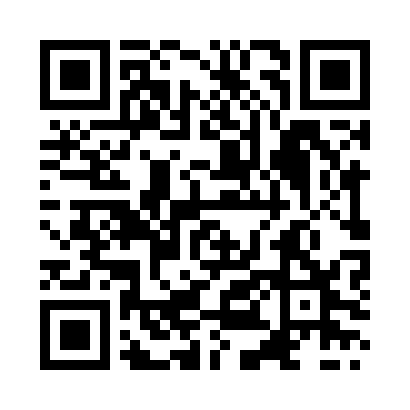 Prayer times for Binenai, LithuaniaWed 1 May 2024 - Fri 31 May 2024High Latitude Method: Angle Based RulePrayer Calculation Method: Muslim World LeagueAsar Calculation Method: HanafiPrayer times provided by https://www.salahtimes.comDateDayFajrSunriseDhuhrAsrMaghribIsha1Wed3:055:401:226:359:0611:312Thu3:045:371:226:369:0811:323Fri3:035:351:226:379:1011:334Sat3:035:331:226:389:1211:345Sun3:025:311:226:399:1411:346Mon3:015:291:226:419:1611:357Tue3:005:261:226:429:1811:368Wed2:595:241:216:439:2011:379Thu2:585:221:216:449:2111:3810Fri2:575:201:216:459:2311:3911Sat2:565:181:216:469:2511:3912Sun2:565:161:216:479:2711:4013Mon2:555:141:216:499:2911:4114Tue2:545:121:216:509:3111:4215Wed2:535:111:216:519:3311:4316Thu2:535:091:216:529:3511:4317Fri2:525:071:216:539:3711:4418Sat2:515:051:216:549:3811:4519Sun2:515:041:216:559:4011:4620Mon2:505:021:226:569:4211:4721Tue2:495:001:226:579:4411:4722Wed2:494:591:226:589:4611:4823Thu2:484:571:226:599:4711:4924Fri2:484:561:227:009:4911:5025Sat2:474:541:227:019:5011:5126Sun2:474:531:227:019:5211:5127Mon2:464:511:227:029:5411:5228Tue2:464:501:227:039:5511:5329Wed2:454:491:227:049:5711:5330Thu2:454:481:237:059:5811:5431Fri2:444:471:237:069:5911:55